Отчет о результатах самообследования образовательной организации дополнительного образованиямуниципального образовательного учреждения дополнительного образования Центра дополнительного образования детей2018годРаздел 1. Общие сведения.Тип : организация дополнительного образованияВид: центрУчредитель: администрация Брейтовского муниципального района в лице Управления образования администрации Брейтовского муниципальногоОрганизационно-правовая форма: учреждениеНаименование филиалов: нетМесто нахождения : с. Брейтово, ул Первомайская.д.43Адреса осуществления образовательной деятельности:152760, Россия, Ярославская область, с. Брейтово, ул. Республиканская, д.54 кабинет №5 площадью 48,1 кв.м., школьная мастерская площадью 64,8кв.м.,спортивный зал; Ярославская область, Брейтовский район, с. Горелово, ул.Школьная, д.18 кабинет №6 общей площадью 31,8кв.м.; Ярославская область, Брейтовский район, с.Брейтово, ул.Школьная, д.32 средняя группа для занятий общей площадью 50,1кв.м.;Ярославская область, Брейтовский район, с.Брейтово, ул.Юбилейная, д.32 группа компенсирующей направленности общей площадью 54 кв.м.;Ярославская область, Брейтовский район, с.Покровское на Сити, ул.Школьная, д.3 кабинет №6 общей площадью 23.9 кв.м. ,кабинет №5 общей площадью 24,1 кв.м. ,кабинет №4 общей площадью 24,2 кв.м., кабинет №13  общей площадью 52,5 кв.м.;Ярославская область , Брейтовский район, с. Прозорово, ул.Школьная ,д.37 кабинет № 8 общей площадью 32,9кв.м.,1.8 ИНН  7615002573  КПП  761501001Л/счет  809050076 в управлении  финансов администрации Брейтовского МР УФК по Ярославской области  Р/сч 40701810078881000009 отделение Ярославль г.Ярославль  БИК  047888001 ОГРН1027601492808 ОКПО 711899001.9 Телефон/факс  :8(48545)2-18-801.10 e-mail : cdobreitovo@yandex.ru1.11 Руководитель: Ерошина Галина ВладимировнаРаздел 2. Организационно-правовое обеспечение деятельности образовательной организации.Свидетельство о внесении записи в Единый государственный реестр  юридических лиц   о юридическом лице, зарегистрированном до 1 июля 2002 года за основным государственным регистрационным номером 1027601492808  серия 76 № 000337406Государственный регистрационный номер записи о создании юридического лица (ОГРН): 1027601492808   (ИНН): 7615002573   КПП 761501001Устав утвержден постановлением администрации Брейтовского  муниципального района Ярославской области  24 ноября 2015 года № 546.Лицензия на право ведения образовательной деятельности: серия 76Л02, № 0000880, регистрационный № 117/16, выдана Департаментом образования Ярославской области 24.02.2016 бессрочно.Раздел 3. Сведения о зданиях и помещениях для ведения образовательной деятельности и ресурсном обеспечении образовательного процесса.Для осуществления образовательного процесса используются помещения образовательных организаций, расположенных по адресам, указанным в лицензии.3.2 Для ведения образовательного процесса в МОУ  ДО ЦДОд имеется следующее оборудование: - компьютер – 3 шт.;-ноутбук – 2 шт.;- мультимедийное оборудование; -оргтехника (многофункциональное устройство принтер-сканер-копир) – 3 шт.; -цветной принтер,-акустическая система -1 шт.;генератор – 1 шт,-туристское снаряжение: палатки, спальные мешки, веревки, спортивные каски, рюкзаки, тенд, палатка-шатер, туристские карты, карабины, компасы, компостеры, байдарки, спасательные жилеты, блок-ролики, секундомеры, ручные зажимы , раскладные стулья и столы  и др., кухонная посуда;-спортивный инвентарь для занятий волейболом: мячи, перекидное табло, гимнастические скакалки, обручи;-спортивный инвентарь для занятий восточными единоборствами:  набивные мячи, груши, манекены, канаты, спортивный ковер, защита голени, гантели, кимоно для кудо и самбо, мячи для фитнеса, таймер, спортивные маты, спортивное покрытие для матов, спортивная обувь и др.-выход в сеть Интернет,-школьная мебель столы и стулья.За последние 3 года балансовая стоимость  основных средств  составила:        2018 -  6955106   руб. 2017 –6238012      руб2016 -3436795 руб. Самооценка ресурсной обеспеченности образовательных программ:  материальное обеспечение образовательных программ можно считать удовлетворительным. Учреждение укомплектовано кадрами. Вместе с тем всегда открыто для организации новых творческих направлений.Раздел 4. Педагогический состав и контингент обучающихся образовательного учреждения. Сведения о педагогических работниках:Самооценка педагогического потенциала:- количество педагогов, имеющих стаж работы более 30 лет составил в 2018 году –   22%;- 100% руководящих работников имеют высшее профессиональное образование и     аттестационное заключение о соответствии занимаемым должностям.В Центре дополнительного образования имеются необходимые условия для профессионального роста педагогов: современное компьютерное оборудование, информационно -методические источники (на бумажных и электронных носителях),  ежегодно педагоги и  руководители обучаются на стажёрских площадках ГОАУ ЯО Центр детей и юношества  и ГОУ ДО «Центр детского и юношеского туризма и экскурсий» в  г. ЯрославлеКонтингент обучающихся Центра дополнительного образования:Общая численность обучающихся на 01.01.2018 года  составляет 366 детей. В учреждении сформированы 28  учебных групп. Обучение ведется на русском языке с использованием очных форм образования.Состав обучающихся по возрасту:     Состав обучающихся по направленностям образовательных программ Центра дополнительного образования:Контингент обучающихся за последние 3 года.2016г. -270 человек2017г. – 277 человек2018г.  - 366 человек Имея ограниченные возможности в предоставлении учебных площадей, Центр дополнительного образования  активно сотрудничает с другими образовательными учреждениями по открытию творческих объединений на их базе. Заключены договора безвозмездного пользования с 6 образовательными организациями.Структура управления образовательным учреждением:     Формами общественного самоуправления являются общее собрание трудового коллектива, педагогический совет. Непосредственное руководство учреждением осуществляет директор. Деятельность директора регламентирована должностными обязанностями, деятельность педагогического совета регламентирована  положением. За 2018  год отсутствуют обоснованные жалобы на деятельность учреждения.Раздел 5. 5.1. Реализуемые общеобразовательные общеразвивающие программы.      В Центре дополнительного образования  реализуются   дополнительные     общеобразовательные  общеразвивающие программы.Учебный план учреждения  гарантирует каждому обучающемуся обеспечение равных возможностей в получении дополнительного образования, учебно-тематического планирование ежегодно корректируется, программный материал дифференцируется по сложности и трудности освоения. Тем самым создаются условия для раскрытия творческих, интеллектуальных, духовных, физических способностей ребенка с целью его успешного самоопределения.программы  художественной  направленности: программы туристско-краеведческой направленности:программы естественно-научной  направленности:программы  спортивной  направленностиПлатные образовательные услуги не оказываются.Система контроля:Целью внутреннего контроля в Центре дополнительного образования является совершенствование его деятельности на основе повышения качества кадрового потенциала и результатов образовательного процесса.Основаниями для проведения контрольных мероприятий в учреждении являются: план работы  (раздел контроль учебной и других видов деятельности); решение учредителя или контролирующих органов; письменные обращения физических и юридических лиц по поводу нарушений в области дополнительного образования.Внеплановый контроль в виде оперативных проверок осуществляется в целях установления фактов и проверки сведений о нарушениях, указанных в обращениях обучающихся, родителей или других организаций, урегулирования конфликтных ситуаций в отношениях между участниками образовательного процесса.  В 2018  году в учреждении была проведена проверка по охране труда Управлением социальной защиты населения и труда. Замечаний по проверке нет.Тематика плановых контрольных мероприятий разнообразна: контроль ведения учебной документации, работа сайта, определение уровня организации мероприятий; качество организации учебных занятий, контроль статистической информации.  5.4. Освоение образовательных программ в 2018 учебном году составило 100%.5.5 Численность учащихся МОУ ДО ЦДОд, принявших участие в массовых  мероприятиях (конкурсы, фестивали, соревнования, конференции) в 2018  году составила 135 человека из них 47 человек стали   победителями  и призерами мероприятий муниципального и регионального уровней. 5.6 В 2018 году Центр дополнительного образования детей  организовал и провел  51   мероприятие: из них 26 мероприятий муниципального уровня и 26 мероприятий регионального уровня,  где  приняли  участие   882 человек. (муниципальный уровень- 704 человек победители-162, призеры-316, региональный -178 человек, победители-15,  призеры-30).       Вся деятельность учреждения отражается на сайте МОУ ДО ЦДОд.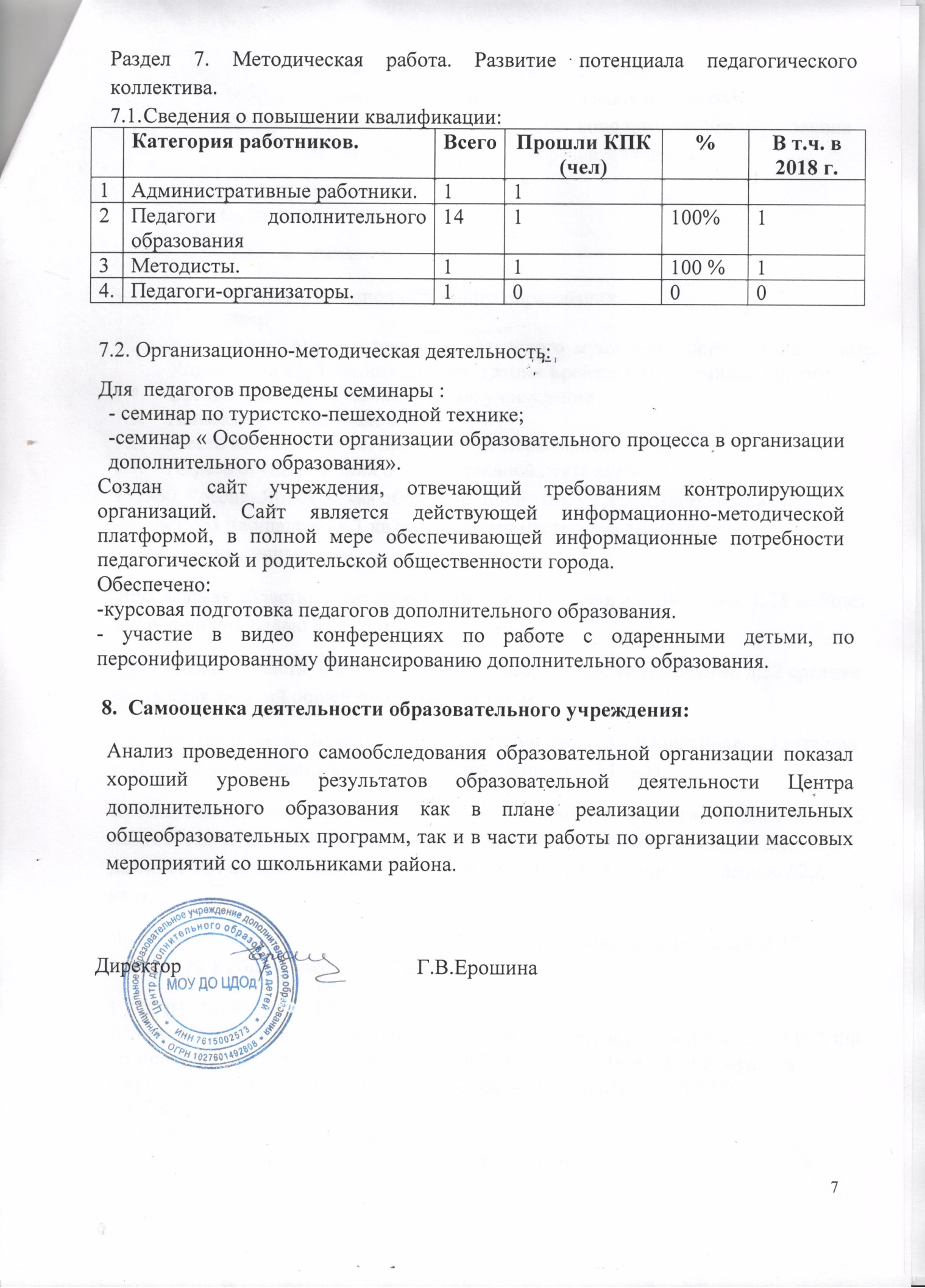 ПОКАЗАТЕЛИ
ДЕЯТЕЛЬНОСТИ ОРГАНИЗАЦИИ ДОПОЛНИТЕЛЬНОГО ОБРАЗОВАНИЯ,
ПОДЛЕЖАЩЕЙ САМООБСЛЕДОВАНИЮМОУ  ДО ЦДОд 2018 год.№ п\пПоказатель.Показатель.Показатель.Показатель.Количество человек%1.Педагогических работников.Педагогических работников.Педагогических работников.Педагогических работников.141002.Укомплектованность штата педагогических работников (%)Укомплектованность штата педагогических работников (%)Укомплектованность штата педагогических работников (%)Укомплектованность штата педагогических работников (%)полная1003.Из них внешних совместителей.Из них внешних совместителей.Из них внешних совместителей.Из них внешних совместителей.12864.Наличие вакансий (указать должность)Наличие вакансий (указать должность)Наличие вакансий (указать должность)Наличие вакансий (указать должность)нет05.Образовательный уровень педагогических работников.Образовательный уровень педагогических работников.с высшим профессиональным образованиемс высшим профессиональным образованием13935.Образовательный уровень педагогических работников.Образовательный уровень педагогических работников.со средним профессиональным образованиемсо средним профессиональным образованием175.Образовательный уровень педагогических работников.Образовательный уровень педагогических работников.с начальным профессиональным образованиемс начальным профессиональным образованием006. Прошли курсы повышения квалификации в 2018г.Прошли курсы повышения квалификации в 2018г.Прошли курсы повышения квалификации в 2018г.Прошли курсы повышения квалификации в 2018г.550 7.Имеют квалификационную категорию по должности «педагог дополнительного образования» или по должности «учитель», соответствующей предметной направленности преподаваемой программы.Имеют квалификационную категорию по должности «педагог дополнительного образования» или по должности «учитель», соответствующей предметной направленности преподаваемой программы.Имеют квалификационную категорию по должности «педагог дополнительного образования» или по должности «учитель», соответствующей предметной направленности преподаваемой программы.Всего853.87.Имеют квалификационную категорию по должности «педагог дополнительного образования» или по должности «учитель», соответствующей предметной направленности преподаваемой программы.Имеют квалификационную категорию по должности «педагог дополнительного образования» или по должности «учитель», соответствующей предметной направленности преподаваемой программы.Имеют квалификационную категорию по должности «педагог дополнительного образования» или по должности «учитель», соответствующей предметной направленности преподаваемой программы.высшую3227.Имеют квалификационную категорию по должности «педагог дополнительного образования» или по должности «учитель», соответствующей предметной направленности преподаваемой программы.Имеют квалификационную категорию по должности «педагог дополнительного образования» или по должности «учитель», соответствующей предметной направленности преподаваемой программы.Имеют квалификационную категорию по должности «педагог дополнительного образования» или по должности «учитель», соответствующей предметной направленности преподаваемой программы.первую5368.Состав педагогического персоналаПедагог дополнительного образованияПедагог дополнительного образованияПедагог дополнительного образования12868.Состав педагогического персоналаПедагог-организаторПедагог-организаторПедагог-организатор188.Состав педагогического персоналаМетодистМетодистМетодист189.Имеют Почётные звания и Государственные награды.Имеют Почётные звания и Государственные награды.Имеют Почётные звания и Государственные награды.Имеют Почётные звания и Государственные награды.215 3-7 лет7-11 лет11-15 лет15-17 лет129 чел.120чел.98 чел.19  чел.                Направленность дополнительной образовательной программы.Кол-во детских объединенийКоличество обучающихсяХудожественная 18246Спортивная677Туристско-краеведческая224Естественнонаучная219Итого28366Название программы1.«Волшебная  палитра»2.«Вышивка шелковыми лентами»3.«Роспись изделий из дерева»4. «Кукла в народном костюме»,5.«Лепота»6«Природа России через объектив фотокамеры»7«Весёлый английский8«Основы музыкального фольклора»9«Мультипликация10«Юный флорист»11«Флейтинг»12«Волшебный мир бумаги13«Развивайка»Название программы1.«Юный турист»2.«Литературное краеведение»Название программы1.« Я исследователь»2.«Экознайка»Название программы1.«ОФП»2.«КУДО»3«Самбо»4«Грэпплинг»5«Футбол»N п/пПоказателиЕдиница измерения1.Образовательная деятельность1.1Общая численность учащихся, в том числе:366человек1.1.1Детей дошкольного возраста (3 - 7 лет)129человек1.1.2Детей младшего школьного возраста (7 - 11 лет)120человек1.1.3Детей среднего школьного возраста (11 - 15 лет)98человек1.1.4Детей старшего школьного возраста (15 - 17 лет)19человек1.2Численность учащихся, обучающихся по образовательным программам по договорам об оказании платных образовательных услуг0 человек1.3Численность/удельный вес численности учащихся, занимающихся в 2-х и более объединениях (кружках, секциях, клубах), в общей численности учащихся114 человек/ 32%1.4Численность/удельный вес численности учащихся с применением дистанционных образовательных технологий, электронного обучения, в общей численности учащихся0 человек/%1.5Численность/удельный вес численности учащихся по образовательным программам для детей с выдающимися способностями, в общей численности учащихся0 человек/%1.6Численность/удельный вес численности учащихся по образовательным программам, направленным на работу с детьми с особыми потребностями в образовании, в общей численности учащихся, в том числе: человек/%1.6.1Учащиеся с ограниченными возможностями здоровья0 человек/%1.6.2Дети-сироты, дети, оставшиеся без попечения родителей0 человек/%1.6.3Дети-мигранты0 человек/%1.6.4Дети, попавшие в трудную жизненную ситуацию человек/%1.7Численность/удельный вес численности учащихся, занимающихся учебно-исследовательской, проектной деятельностью, в общей численности учащихся0человек 1.8Численность/удельный вес численности учащихся, принявших участие в массовых мероприятиях (конкурсы, соревнования, фестивали, конференции), в общей численности учащихся, в том числе:135человек1.8.1На муниципальном уровне45человек33%1.8.2На региональном уровне90 Человек66%1.8.3На межрегиональном уровне0 человек%1.8.4На федеральном уровне0 человек/%1.8.5На международном уровне0  человек/%1.9Численность/удельный вес численности учащихся - победителей и призеров массовых мероприятий (конкурсы, соревнования, фестивали, конференции), в общей численности учащихся, в том числе:47человек1.9.1На муниципальном уровне14человек1.9.2На региональном уровне33 человек1.9.3На межрегиональном уровне человек/%1.9.4На федеральном уровне человек/%1.9.5На международном уровне человек/%1.10Численность/удельный вес численности учащихся, участвующих в образовательных и социальных проектах, в общей численности учащихся, в том числе:45   человек    %1.10.1Муниципального уровня32человек%1.10.2Регионального уровня13 человек    %1.10.3Межрегионального уровня1.10.4Федерального уровня1.10.5Международного уровня1.11Количество массовых мероприятий, проведенных образовательной организацией, в том числе:52единиц1.11.1На муниципальном уровне26единиц1.11.2На региональном уровне26 единиц1.11.3На межрегиональном уровне0 единиц1.11.4На федеральном уровне0 единиц1.11.5На международном уровне0 единиц1.12Общая численность педагогических работников14 человек1.13Численность/удельный вес численности педагогических работников, имеющих высшее образование, в общей численности педагогических работников14человек/100%1.14Численность/удельный вес численности педагогических работников, имеющих высшее образование педагогической направленности (профиля), в общей численности педагогических работников13 человек93 %1.15Численность/удельный вес численности педагогических работников, имеющих среднее профессиональное образование, в общей численности педагогических работников0 человек 0%1.16Численность/удельный вес численности педагогических работников, имеющих среднее профессиональное образование педагогической направленности (профиля), в общей численности педагогических работников человек01.17Численность/удельный вес численности педагогических работников, которым по результатам аттестации присвоена квалификационная категория, в общей численности педагогических работников, в том числе:8 человек58%1.17.1Высшая3 человек/22%1.17.2Первая5 человек 36%1.18Численность/удельный вес численности педагогических работников в общей численности педагогических работников, педагогический стаж работы которых составляет:6человек/43%1.18.1До 5 лет3человек/22%1.18.2Свыше 30 лет3 человек22%1.19Численность/удельный вес численности педагогических работников в общей численности педагогических работников в возрасте до 30 лет3 человек/22%1.20Численность/удельный вес численности педагогических работников в общей численности педагогических работников в возрасте от 55 лет3 человек22%1.21Численность/удельный вес численности педагогических и административно-хозяйственных работников, прошедших за последние 5 лет повышение квалификации/профессиональную переподготовку по профилю педагогической деятельности или иной осуществляемой в образовательной организации деятельности, в общей численности педагогических и административно-хозяйственных работников10 человек72%1.22Численность/удельный вес численности специалистов, обеспечивающих методическую деятельность образовательной организации, в общей численности сотрудников образовательной организации1 человек8%1.23Количество публикаций, подготовленных педагогическими работниками образовательной организации:40 1.23.1За 3 года30единиц1.23.2За отчетный период10единиц1.24Наличие в организации дополнительного образования системы психолого-педагогической поддержки одаренных детей, иных групп детей, требующих повышенного педагогического вниманиянет2.Инфраструктура2.1Количество компьютеров в расчете на одного учащегося0,02единиц2.2Количество помещений для осуществления образовательной деятельности, в том числе:единиц2.2.1Учебный класс9 единиц2.2.2Лаборатория0 единиц2.2.3Мастерская2 единиц2.2.4Танцевальный класс0 единиц2.2.5Спортивный зал1 единиц2.2.6Бассейн0 единиц2.3Количество помещений для организации досуговой деятельности учащихся, в том числе:единиц2.3.1Актовый зал0 единиц2.3.2Концертный зал0 единиц2.3.3Игровое помещение0 единиц2.4Наличие загородных оздоровительных лагерей, баз отдыханет2.5Наличие в образовательной организации системы электронного документооборотанет2.6Наличие читального зала библиотеки, в том числе:нет2.6.1С обеспечением возможности работы на стационарных компьютерах или использования переносных компьютеровнет2.6.2С медиатекойнет2.6.3Оснащенного средствами сканирования и распознавания текстовнет2.6.4С выходом в Интернет с компьютеров, расположенных в помещении библиотекинет2.6.5С контролируемой распечаткой бумажных материаловнет2.7Численность/удельный вес численности учащихся, которым обеспечена возможность пользоваться широкополосным Интернетом (не менее 2 Мб/с), в общей численности учащихсянет